广	东	省	教	育	厅广东省人力资源和社会保障厅2020届高校毕业生南方大健康产业医学类急需紧缺人才专场供需见面会邀   请   函尊敬的用人单位：为深入贯彻落实党的十九大精神和习近平新时代中国特色社会主义思想，根据《人力资源社会保障部 教育部等关于做好当前形势下高校毕业生就业创业工作的通知》（〔2019〕72号）要求，切实做好高校毕业生就业工作，加强基层医疗卫生单位对急需紧缺专业人才的配置，现定于2019 年 11 月 23 日在南方医科大学举办“2020届高校毕业生南方大健康产业医学类急需紧缺人才专场供需见面会”，现将有关事宜函告如下：一、组织及规模本场供需见面会由广东省教育厅、广东省人力资源与社会保障厅主办，广东省人才服务局、南方医科大学共同承办，广东省人才市场协办。届时将组织全国各高校医疗卫生相关专业的 2020 届毕业生约 3 万余人入场参会，现场将同时开展高校毕业生就业创业指导和部分用人单位主要领导现场宣讲。二、时间及地点时间：2019 年 11 月 23 日 7:30 - 16:30地点：南方医科大学运动场(广州市白云区沙太南路 1023 号)三、参会方法及收费标准（一）参会方法本次供需见面会采取网上报名的方式。报名系统将于 2019 年 10 月 13 日启动，展位按报名先后顺序排列，用人单位可登录南方医科大学官网（“学校机构”→“就业指导中心”→“2020届高校毕业生南方大健康产业医学类急需紧缺人才专场供需见面会”）报名。报名截止日期为 2019 年 11 月 15 日下午 16:30。供需见面会设有现场宣讲环节，招聘单位可播放宣传视频或用人单位主要领导到主席台现场宣讲（每家单位限时 5 分钟）。因名额有限，按报名顺序安排，有此项需求的招聘单位在网上报名时勾选该项服务，并于 11 月 13 日前将宣讲人职务和宣传资料发至指定邮箱(nydjyzdzx@126.com)进行审核。收费标准及服务项目标准展位费 900 元/个，请在 2019 年 11 月 07 日-11 月 20日访问“南方医科大学财务处” 微信缴费（微信二维码见下方），步骤:“缴费信息”   “自助缴费”   “缴费单位”（请准确填写发票抬头）、“缴费说明”（请注明大健康专场）   “支付”。每个展位配备设施及服务：① 一桌两椅；② 工作午餐及饮用水；③ 广东省《2020 届大学毕业生资源信息指南》一本；④ 配备学生志愿者提供现场服务；⑤信息推送服务；⑥安全及引导服务；⑦后续拓展服务等。四、联系方式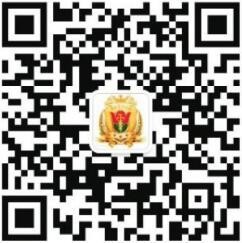 联系人：卢老师 020-61648520传	真：020-61648500附件：                                      (南医大财务缴费二维码)《广东省高校毕业生急需紧缺人才医学类专场供需见面会历年情况简介》《南方医科大学地理位置图及乘车路线》《南方医科大学学院介绍》《南方医科大学 2020 届毕业生资源信息》《参会安全须知》广东省人才服务局              南方医科大学就业指导中心                                2019 年 10  月 11 日